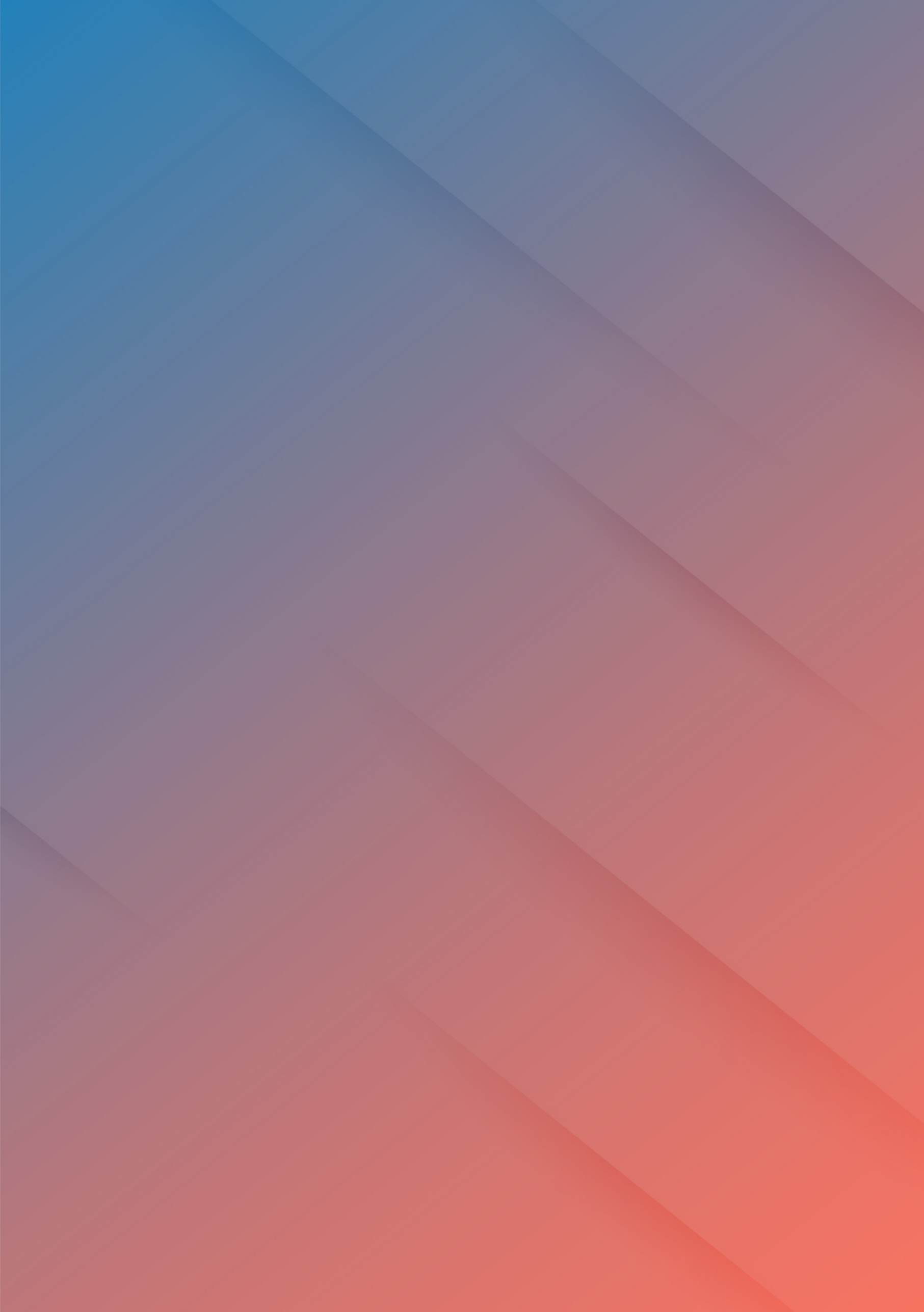 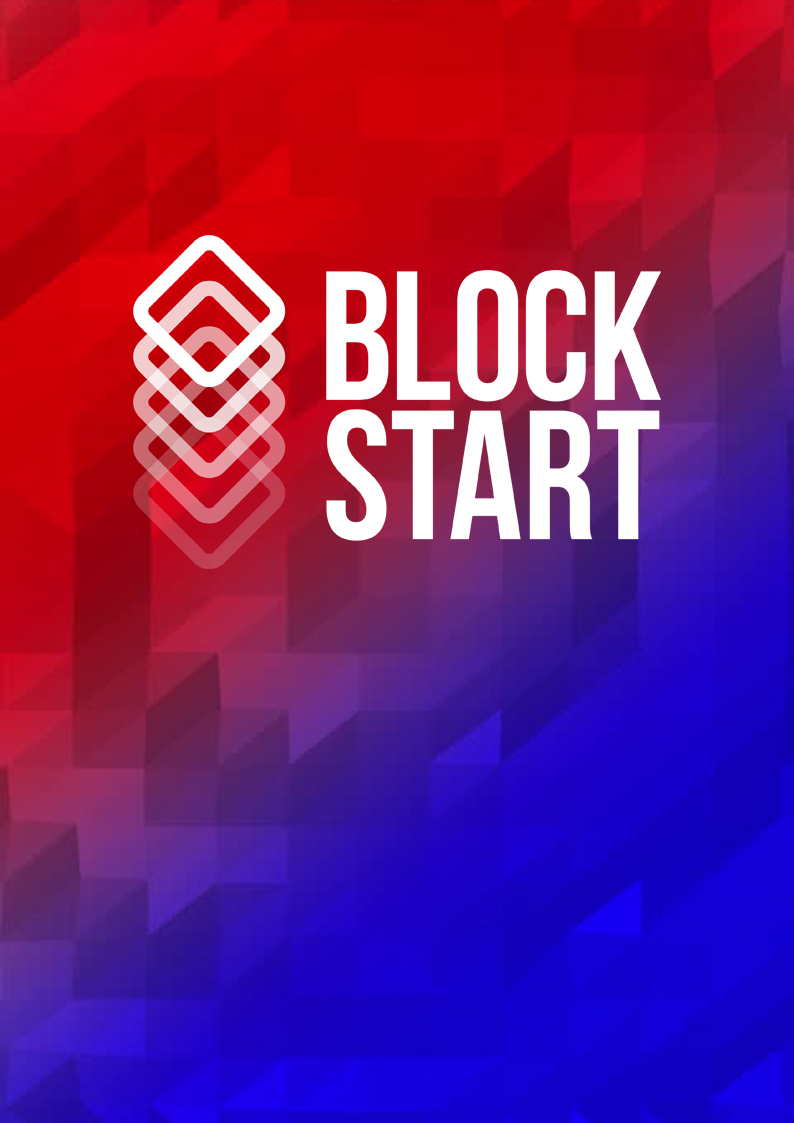 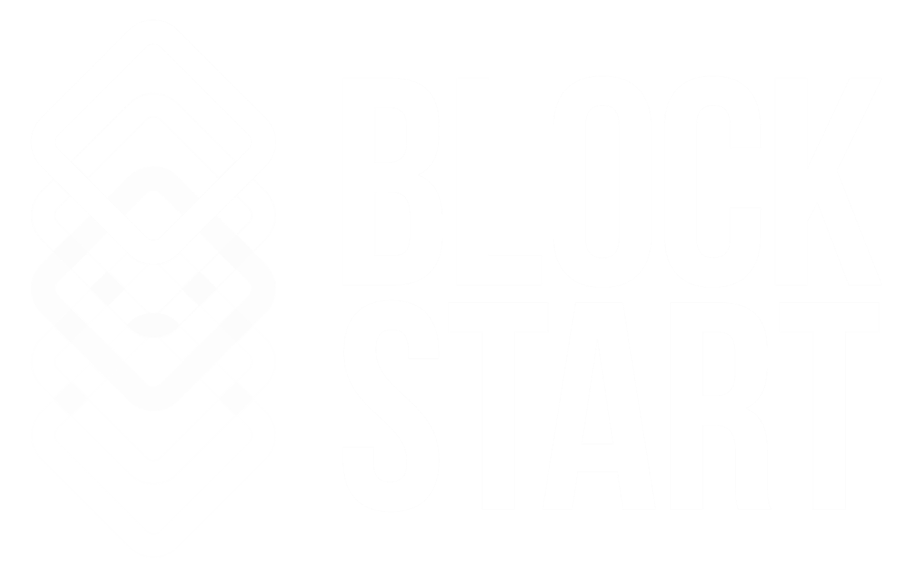 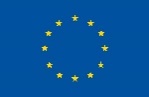 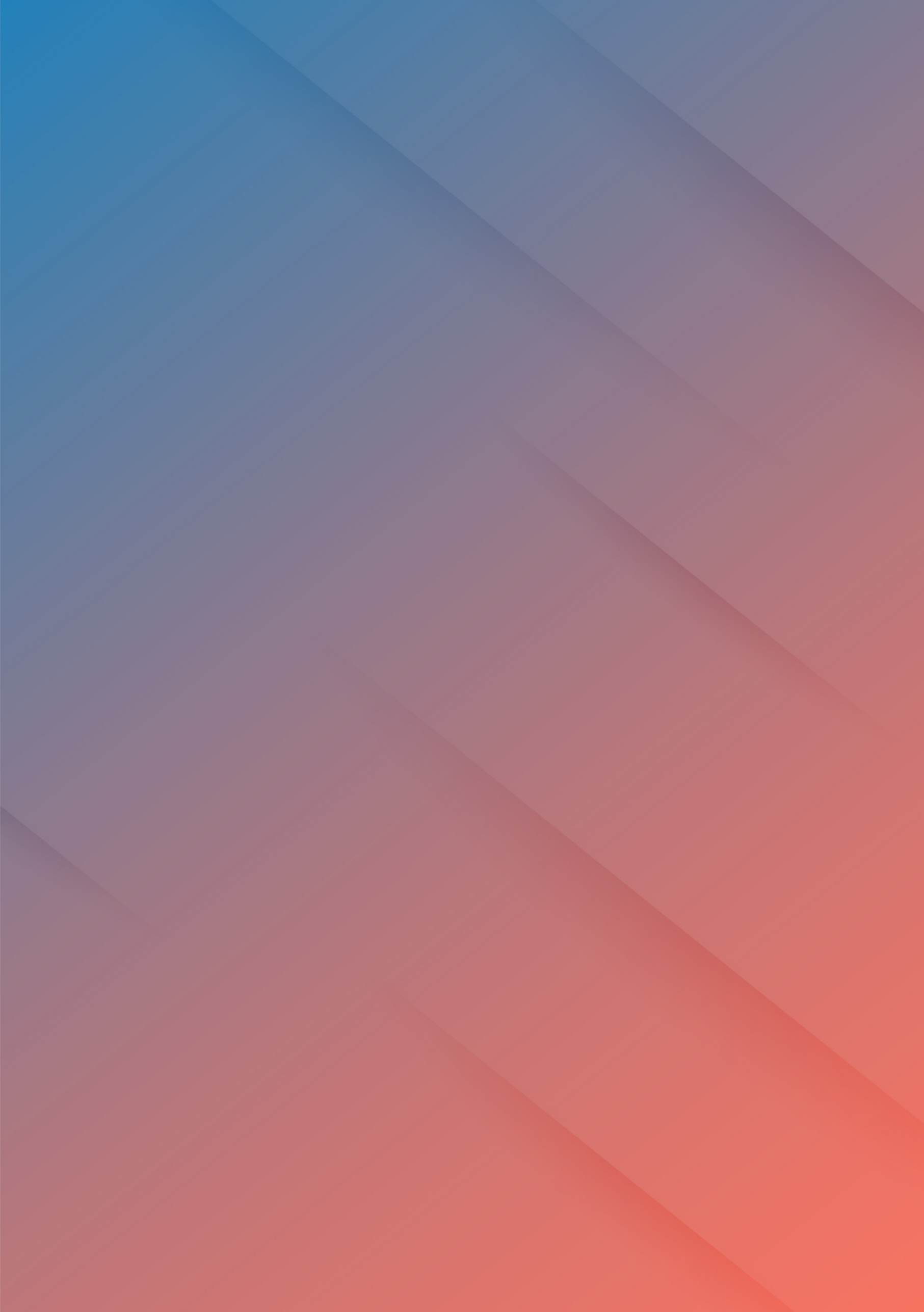 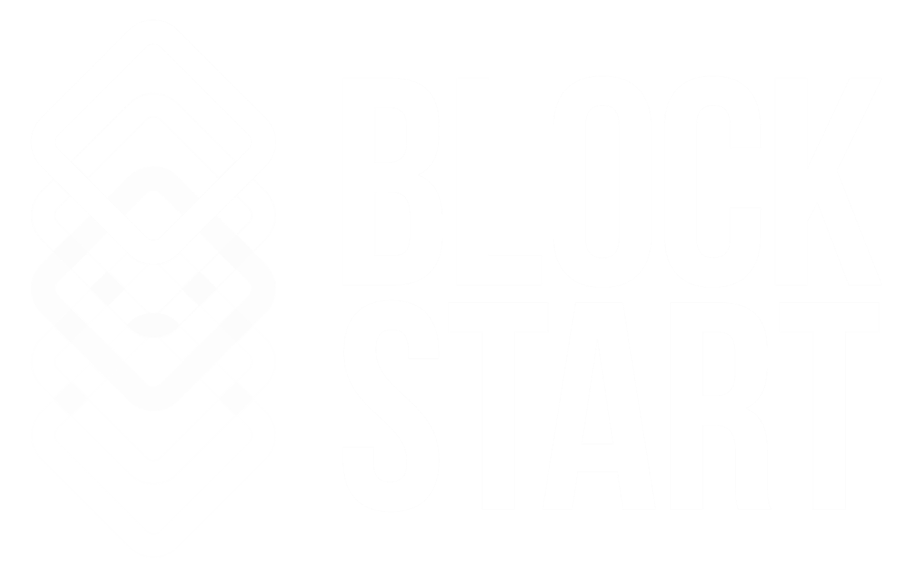 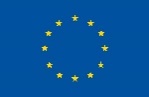 Bank Account InformationACCOUNT HOLDER INFORMATIONBANK ACCOUNT INFORMATIONAccount Name HolderThe name or title under which the account has been opened and NOT the name of the authorized agentHolder’s AddressPostcodeTown/CityCountryContact PersonIt does not need to be an authorized agentTelephonePhoneBank NameBranch AddressPostcodeTown/CityCountryIBAN number / Account numberFormat example: ES76 2077 0024 0031 0257 5766SWIFT code8 to 11 charactersBANK STAMP + SIGNATURE OF BANK REPRESENTATIVEThe bank stamp + signature of bank representative can be substituted by the attachment of a recent bank statement (less than 2 months)DATE + SIGNATURE OF ACCOUNT HOLDER (OBLIGATORY)